Согласовано:Начальник Управления образования________________ Е.Н. Масленникова Отчет о выполнениимуниципального задания № 1  на 2022 год и на плановый период 2023 и 2024 годов от «  30   »            июня              2022 г.(указывается вид муниципального учреждения из ведомственного перечня)Периодичность  Первое полугодие 2022 года______________________________________________________________________________________________________________________________________________________________________________________________________________________________________________________________________________________________________________________________________________(указывается в соответствии с периодичностьюпредставления отчета о выполнениимуниципального задания, установленной в                                                                                                                                                  муниципальном задании)Часть 1. Сведения об оказываемых муниципальных услугахРаздел 13. Сведения о фактическом достижении показателей, характеризующих объем и (или) качество муниципальной услуги:3.1. Сведения о фактическом достижении показателей, характеризующих качество муниципальной услуги:3.2. Сведения о фактическом достижении показателей, характеризующих объем муниципальной услуги:Раздел 23. Сведения о фактическом достижении показателей, характеризующих объем и (или) качество муниципальной услуги:3.1. Сведения о фактическом достижении показателей, характеризующих качество муниципальной услуги:3.2. Сведения о фактическом достижении показателей, характеризующих объем муниципальной услуги:Раздел 33. Сведения о фактическом достижении показателей, характеризующих объем и (или) качество муниципальной услуги:3.1. Сведения о фактическом достижении показателей, характеризующих качество муниципальной услуги:3.2. Сведения о фактическом достижении показателей, характеризующих объем муниципальной услуги:Раздел 43. Сведения о фактическом достижении показателей, характеризующих объем и (или) качество муниципальной услуги:3.1. Сведения о фактическом достижении показателей, характеризующих качество муниципальной услуги:3.2. Сведения о фактическом достижении показателей, характеризующих объем муниципальной услуги:Раздел 53. Сведения о фактическом достижении показателей, характеризующих объем и (или) качество муниципальной услуги:3.1. Сведения о фактическом достижении показателей, характеризующих качество муниципальной услуги:3.2. Сведения о фактическом достижении показателей, характеризующих объем муниципальной услуги:Раздел 63. Сведения о фактическом достижении показателей, характеризующих объем и (или) качество муниципальной услуги:3.1. Сведения о фактическом достижении показателей, характеризующих качество муниципальной услуги:3.2. Сведения о фактическом достижении показателей, характеризующих объем муниципальной услуги:Раздел 73. Сведения о фактическом достижении показателей, характеризующих объем и (или) качество муниципальной услуги:3.1. Сведения о фактическом достижении показателей, характеризующих качество муниципальной услуги:3.2. Сведения о фактическом достижении показателей, характеризующих объем муниципальной услуги:Раздел 83. Сведения о фактическом достижении показателей, характеризующих объем и (или) качество муниципальной услуги:3.1. Сведения о фактическом достижении показателей, характеризующих качество муниципальной услуги:3.2. Сведения о фактическом достижении показателей, характеризующих объем муниципальной услуги:Часть 2.Сведения о выполняемых работахРаздел  1 3. Сведения о фактическом достижении показателей, характеризующих объем и (или) качество работы:3.1. Сведения о фактическом достижении показателей, характеризующих качество работы:3.2. Сведения о фактическом достижении показателей, характеризующих объем муниципальной услуги:Руководитель (уполномоченное лицо)			Директор    ____________________  Аноприева Е.А.« 30»  июня  2022 г.КодыНаименование муниципального учреждения района(обособленного подразделения)МБОУ «Вязовская СОШ» Прохоровского района Белгородской областиФорма по ОКУД0506001Наименование муниципального учреждения района(обособленного подразделения)МБОУ «Вязовская СОШ» Прохоровского района Белгородской областиДата30.06.2022Виды деятельности муниципального учреждения района(обособленного подразделения)11 – Образование и наукаПо сводному рееструПо ОКВЭД85.11По ОКВЭД85.12По ОКВЭД85.1310 – Молодежная политикаПо ОКВЭД85.131. Наименование муниципальной услуги: Реализация основных общеобразовательных программ дошкольного образования Код порегиональному перечнюБВ242. Категории потребителей муниципальной услуги: Физические лицаКод порегиональному перечнюБВ24Код порегиональному перечнюБВ24Уникальный номер реестровой записиПоказатель, характеризующий содержание муниципальной услугиПоказатель, характеризующий содержание муниципальной услугиПоказатель, характеризующий содержание муниципальной услугиПоказатель, характеризующий условия (формы) оказания муниципальной услугиПоказатель, характеризующий условия (формы) оказания муниципальной услугиПоказатель качества муниципальной услугиПоказатель качества муниципальной услугиПоказатель качества муниципальной услугиПоказатель качества муниципальной услугиПоказатель качества муниципальной услугиПоказатель качества муниципальной услугиПоказатель качества муниципальной услугиПоказатель качества муниципальной услугиПоказатель качества муниципальной услугиПоказатель качества муниципальной услугиУникальный номер реестровой записиПоказатель, характеризующий содержание муниципальной услугиПоказатель, характеризующий содержание муниципальной услугиПоказатель, характеризующий содержание муниципальной услугиПоказатель, характеризующий условия (формы) оказания муниципальной услугиПоказатель, характеризующий условия (формы) оказания муниципальной услугинаименование показателяединица измеренияединица измеренияЗначение Значение Значение Значение Допустимое (возможное)Допустимое (возможное)Отклонение, превышающее допустимое (возможное) значениеПричина отклоненияУникальный номер реестровой записиНаименование показателяНаименование показателяНаименование показателяНаименование показателяНаименование показателянаименование показателяУтверждено в муниципальном задании на годУтверждено в муниципальном задании на отчетную датуИсполнено на отчетную дату Исполнено на отчетную дату отклонение(в процентах)Отклонение, превышающее допустимое (возможное) значениеПричина отклоненияУникальный номер реестровой записиНаименование показателяНаименование показателяНаименование показателяНаименование показателяНаименование показателянаименование показателянаименованиекод по ОКЕИкод по ОКЕИУтверждено в муниципальном задании на годУтверждено в муниципальном задании на отчетную датуИсполнено на отчетную дату Исполнено на отчетную дату отклонение(в процентах)Отклонение, превышающее допустимое (возможное) значениеПричина отклонения123456789910111212131415801011О.99.0.БВ24ВТ22000Образовательная программа дошкольного образования, Федеральный государственный образовательный стандартОбучающиеся за исключением обучающихся с ограниченными возможностями здоровья (ОВЗ) и детей-инвалидовот 1 года до 3 леточнаягруппа полного дня1. Доля своевременно устраненных нарушений, выявленных в результате проверок органами исполнительной власти, осуществляющими функции по контролю и надзору в сфере образованияпроцент7447441001001001001000801011О.99.0.БВ24ДП02000Образовательная программа дошкольного образования, Федеральный государственный образовательный стандартОбучающиеся за исключением обучающихся с ограниченными возможностями здоровья (ОВЗ) и детей-инвалидовот 3 лет до 8 леточнаягруппа полного дня2. Доля родителей (законных представителей), удовлетворенных условиями и качеством предоставляемой услугипроцент7447441001001001001000801011О.99.0.БВ24ВУ40000Образовательная программа дошкольного образования, Федеральный государственный образовательный стандартОбучающиеся за исключением обучающихся с ограниченными возможностями здоровья (ОВЗ) и детей-инвалидовот 3 лет до 8 леточнаяГруппа кратковре-менного пребывания3. Отсутствие предъявленных исковых требований и предписаний контрольныхи надзорных органовЕдиница64264200001000801011О.99.0.БВ24АГ62000Адаптированная образовательная программаОбучающиеся с ограниченными возможностями здоровья (ОВЗ)До 3 летОчнаягруппа полного дня801011О.99.0.БВ24АВ42000Адаптированная образовательная программаОбучающиеся с ограниченными возможностями здоровья (ОВЗ)от 3 лет до 8 летОчнаягруппа полного дняУникальный номер реестровой записиПоказатель, характеризующий содержание муниципальной услугиПоказатель, характеризующий содержание муниципальной услугиПоказатель, характеризующий содержание муниципальной услугиПоказатель, характеризующий условия (формы) оказания муниципальной услугиПоказатель, характеризующий условия (формы) оказания муниципальной услугиПоказатель объема муниципальной услугиПоказатель объема муниципальной услугиПоказатель объема муниципальной услугиПоказатель объема муниципальной услугиПоказатель объема муниципальной услугиПоказатель объема муниципальной услугиПоказатель объема муниципальной услугиПоказатель объема муниципальной услугиПоказатель объема муниципальной услугиПоказатель объема муниципальной услугиСредний размер платы (цена, тариф)Уникальный номер реестровой записиПоказатель, характеризующий содержание муниципальной услугиПоказатель, характеризующий содержание муниципальной услугиПоказатель, характеризующий содержание муниципальной услугиПоказатель, характеризующий условия (формы) оказания муниципальной услугиПоказатель, характеризующий условия (формы) оказания муниципальной услугинаименование показателяединица измеренияединица измеренияЗначение Значение Значение Допустимое (возможное)Допустимое (возможное)Отклонение, превышающее допустимое (возможное) значениеПричина отклоненияСредний размер платы (цена, тариф)Уникальный номер реестровой записиНаименование показателяНаименование показателяНаименование показателяНаименование показателяНаименование показателяУтверждено в муниципальном задании на годУтверждено в муниципальном задании на отчетную датуИсполнено на отчетную дату Допустимое (возможное)Допустимое (возможное)Отклонение, превышающее допустимое (возможное) значениеПричина отклоненияСредний размер платы (цена, тариф)Уникальный номер реестровой записиНаименование показателяНаименование показателяНаименование показателяНаименование показателяНаименование показателянаименованиекод по ОКЕИУтверждено в муниципальном задании на годУтверждено в муниципальном задании на отчетную датуИсполнено на отчетную дату Допустимое (возможное)Допустимое (возможное)Отклонение, превышающее допустимое (возможное) значениеПричина отклоненияСредний размер платы (цена, тариф)1234567891011121313141516801011О.99.0.БВ24ВТ22000Образовательная программа дошкольного образования, Федеральный государственный образовательный стандартОбучающиеся за исключением обучающихся с ограниченными возможностями здоровья (ОВЗ) и детей-инвалидовот 1 года до 3 леточнаягруппа полного дня1. Доля своевременно устраненных нарушений, выявленных в результате проверок органами исполнительной власти, осуществляющими функции по контролю и надзору в сфере образованияпроцент74444411801011О.99.0.БВ24ДП02000Образовательная программа дошкольного образования, Федеральный государственный образовательный стандартОбучающиеся за исключением обучающихся с ограниченными возможностями здоровья (ОВЗ) и детей-инвалидовот 3 лет до 8 леточнаягруппа полного дня2. Доля родителей (законных представителей), удовлетворенных условиями и качеством предоставляемой услугипроцент7442222222801011О.99.0.БВ24ВУ40000Образовательная программа дошкольного образования, Федеральный государственный образовательный стандартОбучающиеся за исключением обучающихся с ограниченными возможностями здоровья (ОВЗ) и детей-инвалидовот 3 лет до 8 леточнаяГруппа кратковре-менного пребываниячисло обучающихсячеловек792000000801011О.99.0.БВ24АГ62000Адаптированная образовательная программаОбучающиеся с ограниченными возможностями здоровья (ОВЗ)До 3 летОчнаягруппа полного днячисло обучающихсячеловек792000000801011О.99.0.БВ24АВ42000Адаптированная образовательная программаОбучающиеся с ограниченными возможностями здоровья (ОВЗ)от 3 лет до 8 летОчнаягруппа полного днячисло обучающихсячеловек7920000001. Наименование муниципальной услуги:  «Присмотр  и уход»Код порегиональному перечнюБВ192. Категории потребителей муниципальной услуги: физические лицаКод порегиональному перечнюБВ19Код порегиональному перечнюБВ19Уникальный номер реестровой записиПоказатель, характеризующий содержание муниципальной услугиПоказатель, характеризующий содержание муниципальной услугиПоказатель, характеризующий содержание муниципальной услугиПоказатель, характеризующий условия (формы) оказания муниципальной услугиПоказатель, характеризующий условия (формы) оказания муниципальной услугиПоказатель качества муниципальной услугиПоказатель качества муниципальной услугиПоказатель качества муниципальной услугиПоказатель качества муниципальной услугиПоказатель качества муниципальной услугиПоказатель качества муниципальной услугиПоказатель качества муниципальной услугиПоказатель качества муниципальной услугиПоказатель качества муниципальной услугиПоказатель качества муниципальной услугиУникальный номер реестровой записиПоказатель, характеризующий содержание муниципальной услугиПоказатель, характеризующий содержание муниципальной услугиПоказатель, характеризующий содержание муниципальной услугиПоказатель, характеризующий условия (формы) оказания муниципальной услугиПоказатель, характеризующий условия (формы) оказания муниципальной услугинаименование показателяединица измеренияединица измеренияЗначение Значение Значение Значение Допустимое (возможное)Допустимое (возможное)Отклонение, превышающее допустимое (возможное) значениеПричина отклоненияУникальный номер реестровой записиНаименование показателяНаименование показателяНаименование показателяНаименование показателяНаименование показателянаименование показателяУтверждено в муниципальном задании на годУтверждено в муниципальном задании на отчетную датуИсполнено на отчетную дату Исполнено на отчетную дату отклонениеОтклонение, превышающее допустимое (возможное) значениеПричина отклоненияУникальный номер реестровой записиНаименование показателяНаименование показателяНаименование показателяНаименование показателяНаименование показателянаименование показателянаименованиекод по ОКЕИкод по ОКЕИУтверждено в муниципальном задании на годУтверждено в муниципальном задании на отчетную датуИсполнено на отчетную дату Исполнено на отчетную дату отклонениеОтклонение, превышающее допустимое (возможное) значениеПричина отклонения123456789910111212131415853211О.99.0.БВ19АА50000Присмотр и уходОбучающиеся за исключением обучающихся с ограниченными возможностями здоровья (ОВЗ) и детей-инвалидовот 1 года до 3 летОчнаягруппа полного дняотсутствие обоснованных жалобединица642642100100100100--853211О.99.0.БВ19АА56000Присмотр и уходОбучающиеся за исключением обучающихся с ограниченными возможностями здоровья (ОВЗ) и детей-инвалидовот 3 лет до 8 летОчнаягруппа полного дняотсутствие обоснованных жалобединица642642100100100100--Уникальный номер реестровой записиПоказатель, характеризующий содержание муниципальной услугиПоказатель, характеризующий содержание муниципальной услугиПоказатель, характеризующий содержание муниципальной услугиПоказатель, характеризующий условия (формы) оказания муниципальной услугиПоказатель, характеризующий условия (формы) оказания муниципальной услугиПоказатель объема муниципальной услугиПоказатель объема муниципальной услугиПоказатель объема муниципальной услугиПоказатель объема муниципальной услугиПоказатель объема муниципальной услугиПоказатель объема муниципальной услугиПоказатель объема муниципальной услугиПоказатель объема муниципальной услугиПоказатель объема муниципальной услугиСредний размер платы (цена, тариф)Уникальный номер реестровой записиПоказатель, характеризующий содержание муниципальной услугиПоказатель, характеризующий содержание муниципальной услугиПоказатель, характеризующий содержание муниципальной услугиПоказатель, характеризующий условия (формы) оказания муниципальной услугиПоказатель, характеризующий условия (формы) оказания муниципальной услугинаименование показателяединица измеренияединица измеренияЗначение Значение Значение Допустимое (возможное)Отклонение, превышающее допустимое (возможное) значениеПричина отклоненияСредний размер платы (цена, тариф)Уникальный номер реестровой записиНаименование показателяНаименование показателяНаименование показателяНаименование показателяНаименование показателяУтверждено в муниципальном задании на годУтверждено в муниципальном задании на отчетную датуИсполнено на отчетную дату Допустимое (возможное)Отклонение, превышающее допустимое (возможное) значениеПричина отклоненияСредний размер платы (цена, тариф)Уникальный номер реестровой записиНаименование показателяНаименование показателяНаименование показателяНаименование показателяНаименование показателянаименованиекод по ОКЕИУтверждено в муниципальном задании на годУтверждено в муниципальном задании на отчетную датуИсполнено на отчетную дату Допустимое (возможное)Отклонение, превышающее допустимое (возможное) значениеПричина отклоненияСредний размер платы (цена, тариф)12345678910111213141516853211О.99.0.БВ19АА50000Присмотр и уходОбучающиеся за исключением обучающихся с ограниченными возможностями здоровья (ОВЗ) и детей-инвалидовот 1 года до 3 летОчнаягруппа полного днячисло обучающихся				человек7924441853211О.99.0.БВ19АА56000Присмотр и уходОбучающиеся за исключением обучающихся с ограниченными возможностями здоровья (ОВЗ) и детей-инвалидовот 3 лет до 8 летОчнаягруппа полного днячисло обучающихся				человек79222222221. Наименование муниципальной услуги:  Реализация основных общеобразовательных программ начального общего образованияКод порегиональному перечнюБА812. Категории потребителей муниципальной услуги: Физические лицаКод порегиональному перечнюБА81Код порегиональному перечнюБА81Уникальный номер реестровой записиПоказатель, характеризующий содержание муниципальной услугиПоказатель, характеризующий содержание муниципальной услугиПоказатель, характеризующий содержание муниципальной услугиПоказатель, характеризующий условия (формы) оказания муниципальной услугиПоказатель, характеризующий условия (формы) оказания муниципальной услугиПоказатель качества муниципальной услугиПоказатель качества муниципальной услугиПоказатель качества муниципальной услугиПоказатель качества муниципальной услугиПоказатель качества муниципальной услугиПоказатель качества муниципальной услугиПоказатель качества муниципальной услугиПоказатель качества муниципальной услугиПоказатель качества муниципальной услугиПоказатель качества муниципальной услугиПоказатель качества муниципальной услугиУникальный номер реестровой записиПоказатель, характеризующий содержание муниципальной услугиПоказатель, характеризующий содержание муниципальной услугиПоказатель, характеризующий содержание муниципальной услугиПоказатель, характеризующий условия (формы) оказания муниципальной услугиПоказатель, характеризующий условия (формы) оказания муниципальной услугинаименование показателяединица измеренияединица измеренияединица измеренияЗначениеЗначениеЗначениеЗначениеДопустимое (возможное)Допустимое (возможное)Отклонение, превышающее допустимое (возможное) значениеПричина отклоненияУникальный номер реестровой записиНаименование показателяНаименование показателяНаименование показателяНаименование показателяНаименование показателянаименование показателяУтверждено в муниципальном задании на годУтверждено в муниципальном задании на отчетную датуИсполнено на отчетную датуИсполнено на отчетную датуотклонениеОтклонение, превышающее допустимое (возможное) значениеПричина отклоненияУникальный номер реестровой записиНаименование показателяНаименование показателяНаименование показателяНаименование показателяНаименование показателянаименование показателянаименованиенаименованиекод по ОКЕИкод по ОКЕИУтверждено в муниципальном задании на годУтверждено в муниципальном задании на отчетную датуИсполнено на отчетную датуИсполнено на отчетную датуотклонениеОтклонение, превышающее допустимое (возможное) значениеПричина отклонения1234567889910111212131415801012О.99.0.БА81АЦ60001Образовательная программа начального общего образованияобучающиеся за исключением  обучающихся с ограниченными возможностями здоровья (ОВЗ) и детей- инвалидовне указаноочнаяне указаноДоля своевременно устраненных общеобразовательным учреждением нарушений, выявленных в результате проверок органами исполнительной власти, осуществляющими функции по контролю и надзору в сфере образования.процентпроцент744744100100100100100801012О.99.0.БА82АА00001Адаптированная образовательная программа начального общего образованияобучающиеся  с ограниченными возможностями здоровья (ОВЗ)Не указаноОчнаяНе указаноУровень освоения обучающимися основной общеобразовательной программы начального общего образования по завершении первой ступени общего образования.процентпроцент744744100100100100100Полнота реализации основной общеобразовательной программы начального общего образования.единицаединица744744100100100100100Уровень соответствия учебного плана общеобразовательного учреждения требованиям ФГОС НОО.единицаединица744744100100100100100Доляродителей (законных представителей), удовлетворенных условиями и качествомпредоставляемой услуги.единицаединица744744100100100100100Уникальный номер реестровой записиПоказатель, характеризующий содержание муниципальной услугиПоказатель, характеризующий содержание муниципальной услугиПоказатель, характеризующий содержание муниципальной услугиПоказатель, характеризующий условия (формы) оказания муниципальной услугиПоказатель, характеризующий условия (формы) оказания муниципальной услугиПоказатель объема муниципальной услугиПоказатель объема муниципальной услугиПоказатель объема муниципальной услугиПоказатель объема муниципальной услугиПоказатель объема муниципальной услугиПоказатель объема муниципальной услугиПоказатель объема муниципальной услугиПоказатель объема муниципальной услугиПоказатель объема муниципальной услугиСредний размер платы (цена, тариф)Уникальный номер реестровой записиПоказатель, характеризующий содержание муниципальной услугиПоказатель, характеризующий содержание муниципальной услугиПоказатель, характеризующий содержание муниципальной услугиПоказатель, характеризующий условия (формы) оказания муниципальной услугиПоказатель, характеризующий условия (формы) оказания муниципальной услугинаименование показателяединица измеренияединица измеренияЗначениеЗначениеЗначениеДопустимое (возможное)Отклонение, превышающее допустимое (возможное) значениеПричина отклоненияСредний размер платы (цена, тариф)Уникальный номер реестровой записиНаименование показателяНаименование показателяНаименование показателяНаименование показателяНаименование показателяУтверждено в муниципальном задании на годУтверждено в муниципальном задании на отчетную датуИсполнено на отчетную датуДопустимое (возможное)Отклонение, превышающее допустимое (возможное) значениеПричина отклоненияСредний размер платы (цена, тариф)Уникальный номер реестровой записиНаименование показателяНаименование показателяНаименование показателяНаименование показателяНаименование показателянаименованиекод по ОКЕИУтверждено в муниципальном задании на годУтверждено в муниципальном задании на отчетную датуИсполнено на отчетную датуДопустимое (возможное)Отклонение, превышающее допустимое (возможное) значениеПричина отклоненияСредний размер платы (цена, тариф)12345678910111213141516801012О.99.0.БА81АЦ60001Образовательная программа начального общего образованияобучающиеся за исключением  обучающихся с ограниченными возможностями здоровья (ОВЗ) и детей- инвалидовне указаноочнаяне указаноЧисло обучающихсячеловек7922323232801012О.99.0.БА82АА00001Адаптированная образовательная программа начального общего образованияобучающиеся  с ограниченными возможностями здоровья (ОВЗ)Не указаноОчнаяНе указаноЧисло обучающихсячеловек79200001. Наименование муниципальной услуги:  Реализация основных образовательных программ основного общего образованияКод порегиональному перечнюБА962. Категории потребителей муниципальной услуги: Физические лицаКод порегиональному перечнюБА96Код порегиональному перечнюБА96Уникальный номер реестровой записиПоказатель, характеризующий содержание муниципальной услугиПоказатель, характеризующий содержание муниципальной услугиПоказатель, характеризующий содержание муниципальной услугиПоказатель, характеризующий условия (формы) оказания муниципальной услугиПоказатель, характеризующий условия (формы) оказания муниципальной услугиПоказатель качества муниципальной услугиПоказатель качества муниципальной услугиПоказатель качества муниципальной услугиПоказатель качества муниципальной услугиПоказатель качества муниципальной услугиПоказатель качества муниципальной услугиПоказатель качества муниципальной услугиПоказатель качества муниципальной услугиПоказатель качества муниципальной услугиПоказатель качества муниципальной услугиПоказатель качества муниципальной услугиУникальный номер реестровой записиПоказатель, характеризующий содержание муниципальной услугиПоказатель, характеризующий содержание муниципальной услугиПоказатель, характеризующий содержание муниципальной услугиПоказатель, характеризующий условия (формы) оказания муниципальной услугиПоказатель, характеризующий условия (формы) оказания муниципальной услугинаименование показателяединица измеренияединица измеренияединица измеренияЗначениеЗначениеЗначениеЗначениеДопустимое (возможное)Допустимое (возможное)Отклонение, превышающее допустимое (возможное) значениеПричина отклоненияУникальный номер реестровой записиНаименование показателяНаименование показателяНаименование показателяНаименование показателяНаименование показателянаименование показателяУтверждено в муниципальном задании на годУтверждено в муниципальном задании на отчетную датуИсполнено на отчетную датуИсполнено на отчетную датуотклонениеОтклонение, превышающее допустимое (возможное) значениеПричина отклоненияУникальный номер реестровой записиНаименование показателяНаименование показателяНаименование показателяНаименование показателяНаименование показателянаименование показателянаименованиенаименованиекод по ОКЕИкод по ОКЕИУтверждено в муниципальном задании на годУтверждено в муниципальном задании на отчетную датуИсполнено на отчетную датуИсполнено на отчетную датуотклонениеОтклонение, превышающее допустимое (возможное) значениеПричина отклонения1234567889910111212131415802111О.99.0.БА96АЧ08001Образовательная программа основного общего образованияобучающиеся за исключением обучающихся с ограниченными возможностями здоровья (ОВЗ) и детей-инвалидов   Не указаноОчнаяНе указаноДоля своевременно устраненных общеобразовательным учреждением нарушений, выявленных в результате проверок органами исполнительной власти, осуществляющими функции по контролю и надзору в сфере образования.процентпроцент74474410010010010010802111О.99.0.БА96АА00001Адаптированная образовательная программа основного общего образованияобучающиеся  с ограниченными возможностями здоровья (ОВЗ)Не указаноОчнаяНе указаноУровень освоения обучающимися основной общеобразовательной программы начального общего образования по завершении второй ступени общего образования.процентпроцент74474410010010010010802111О.99.0.БА96АА00001Адаптированная образовательная программа основного общего образованияобучающиеся  с ограниченными возможностями здоровья (ОВЗ)Не указаноОчная-заочнаяНе указаноПолнота реализации основной общеобразовательной программы основного общего образования.процентпроцент74474410010010010010Уровень соответствия учебного плана общеобразовательного учреждения требованиям федерального стандарта (ФГОС ООО).процентпроцент74474410010010010010Доля родителей (законных представителей), удовлетворенных условиями и качествомпредоставляемой услуги.процентпроцент74474410010010010010Уникальный номер реестровой записиПоказатель, характеризующий содержание муниципальной услугиПоказатель, характеризующий содержание муниципальной услугиПоказатель, характеризующий содержание муниципальной услугиПоказатель, характеризующий условия (формы) оказания муниципальной услугиПоказатель, характеризующий условия (формы) оказания муниципальной услугиПоказатель объема муниципальной услугиПоказатель объема муниципальной услугиПоказатель объема муниципальной услугиПоказатель объема муниципальной услугиПоказатель объема муниципальной услугиПоказатель объема муниципальной услугиПоказатель объема муниципальной услугиПоказатель объема муниципальной услугиПоказатель объема муниципальной услугиСредний размер платы (цена, тариф)Уникальный номер реестровой записиПоказатель, характеризующий содержание муниципальной услугиПоказатель, характеризующий содержание муниципальной услугиПоказатель, характеризующий содержание муниципальной услугиПоказатель, характеризующий условия (формы) оказания муниципальной услугиПоказатель, характеризующий условия (формы) оказания муниципальной услугинаименование показателяединица измеренияединица измеренияЗначениеЗначениеЗначениеДопустимое (возможное)Отклонение, превышающее допустимое (возможное) значениеПричина отклоненияСредний размер платы (цена, тариф)Уникальный номер реестровой записиНаименование показателяНаименование показателяНаименование показателяНаименование показателяНаименование показателяУтверждено в муниципальном задании на годУтверждено в муниципальном задании на отчетную датуИсполнено на отчетную датуДопустимое (возможное)Отклонение, превышающее допустимое (возможное) значениеПричина отклоненияСредний размер платы (цена, тариф)Уникальный номер реестровой записиНаименование показателяНаименование показателяНаименование показателяНаименование показателяНаименование показателянаименованиекод по ОКЕИУтверждено в муниципальном задании на годУтверждено в муниципальном задании на отчетную датуИсполнено на отчетную датуДопустимое (возможное)Отклонение, превышающее допустимое (возможное) значениеПричина отклоненияСредний размер платы (цена, тариф)12345678910111213141516802111О.99.0.БА96АЧ08001Образовательная программа основного общего образованияобучающиеся за исключением обучающихся с ограниченными возможностями здоровья (ОВЗ) и детей-инвалидов   не указаноочнаяНе указаночисло обучающихсячеловек7922929293802111О.99.0.БА96АА00001Адаптированная образовательная программа основного общего образованияобучающиеся  с ограниченными возможностями здоровья (ОВЗ)Не указаноОчная-заочнаяНе указаночисло обучающихсячеловек79211011. Наименование муниципальной услуги:  Реализация основных образовательных программ среднего общего образованияКод порегиональному перечнюББ112. Категории потребителей муниципальной услуги: Физические лицаКод порегиональному перечнюББ11Код порегиональному перечнюББ11Уникальный номер реестровой записиПоказатель, характеризующий содержание муниципальной услугиПоказатель, характеризующий содержание муниципальной услугиПоказатель, характеризующий содержание муниципальной услугиПоказатель, характеризующий условия (формы) оказания муниципальной услугиПоказатель, характеризующий условия (формы) оказания муниципальной услугиПоказатель качества муниципальной услугиПоказатель качества муниципальной услугиПоказатель качества муниципальной услугиПоказатель качества муниципальной услугиПоказатель качества муниципальной услугиПоказатель качества муниципальной услугиПоказатель качества муниципальной услугиПоказатель качества муниципальной услугиПоказатель качества муниципальной услугиПоказатель качества муниципальной услугиПоказатель качества муниципальной услугиУникальный номер реестровой записиПоказатель, характеризующий содержание муниципальной услугиПоказатель, характеризующий содержание муниципальной услугиПоказатель, характеризующий содержание муниципальной услугиПоказатель, характеризующий условия (формы) оказания муниципальной услугиПоказатель, характеризующий условия (формы) оказания муниципальной услугинаименование показателяединица измеренияединица измеренияединица измеренияЗначениеЗначениеЗначениеЗначениеДопустимое (возможное)Допустимое (возможное)Отклонение, превышающее допустимое (возможное) значениеПричина отклоненияУникальный номер реестровой записиНаименование показателяНаименование показателяНаименование показателяНаименование показателяНаименование показателянаименование показателяУтверждено в муниципальном задании на годУтверждено в муниципальном задании на отчетную датуИсполнено на отчетную датуИсполнено на отчетную датуотклонениеОтклонение, превышающее допустимое (возможное) значениеПричина отклоненияУникальный номер реестровой записиНаименование показателяНаименование показателяНаименование показателяНаименование показателяНаименование показателянаименование показателянаименованиенаименованиекод по ОКЕИкод по ОКЕИУтверждено в муниципальном задании на годУтверждено в муниципальном задании на отчетную датуИсполнено на отчетную датуИсполнено на отчетную датуотклонениеОтклонение, превышающее допустимое (возможное) значениеПричина отклонения1234567889910111212131415802112О.99.0.ББ11АЧ08001Образовательная программа среднего общего образованияобучающиеся за исключением обучающихся с ограниченными возможностями здоровья (ОВЗ) и детей-инвалидов   Не указаноОчнаяНе указаноДоля своевременно устраненных общеобразовательным учреждением нарушений, выявленных в результате проверок органами исполнительной власти, осуществляющими функции по контролю и надзору в сфере образования.процентпроцент74474410010010010010802112О.99.0.ББ11АА00001Адаптированная образовательная программа среднего общего образованияобучающиеся  с ограниченными возможностями здоровья (ОВЗ)Не указаноОчнаяНе указаноУровень освоения обучающимися основной общеобразовательной программы среднего общего образования по завершению общего образования.процентпроцент74474410010010010010Полнота реализации основной общеобразовательной программы среднего общего образования.процентпроцент74474410010010010010Уровень соответствия учебного плана общеобразовательного учреждения требованиям государственного стандартапроцентпроцент74474410010010010010Доля родителей (законных представителей), удовлетворенных условиями и качествомпредоставляемой услуги.процентпроцент74474410010010010010Уникальный номер реестровой записиПоказатель, характеризующий содержание муниципальной услугиПоказатель, характеризующий содержание муниципальной услугиПоказатель, характеризующий содержание муниципальной услугиПоказатель, характеризующий условия (формы) оказания муниципальной услугиПоказатель, характеризующий условия (формы) оказания муниципальной услугиПоказатель объема муниципальной услугиПоказатель объема муниципальной услугиПоказатель объема муниципальной услугиПоказатель объема муниципальной услугиПоказатель объема муниципальной услугиПоказатель объема муниципальной услугиПоказатель объема муниципальной услугиПоказатель объема муниципальной услугиПоказатель объема муниципальной услугиСредний размер платы (цена, тариф)Уникальный номер реестровой записиПоказатель, характеризующий содержание муниципальной услугиПоказатель, характеризующий содержание муниципальной услугиПоказатель, характеризующий содержание муниципальной услугиПоказатель, характеризующий условия (формы) оказания муниципальной услугиПоказатель, характеризующий условия (формы) оказания муниципальной услугинаименование показателяединица измеренияединица измеренияЗначениеЗначениеЗначениеДопустимое (возможное)Отклонение, превышающее допустимое (возможное) значениеПричина отклоненияСредний размер платы (цена, тариф)Уникальный номер реестровой записиНаименование показателяНаименование показателяНаименование показателяНаименование показателяНаименование показателяУтверждено в муниципальном задании на годУтверждено в муниципальном задании на отчетную датуИсполнено на отчетную датуДопустимое (возможное)Отклонение, превышающее допустимое (возможное) значениеПричина отклоненияСредний размер платы (цена, тариф)Уникальный номер реестровой записиНаименование показателяНаименование показателяНаименование показателяНаименование показателяНаименование показателянаименованиекод по ОКЕИУтверждено в муниципальном задании на годУтверждено в муниципальном задании на отчетную датуИсполнено на отчетную датуДопустимое (возможное)Отклонение, превышающее допустимое (возможное) значениеПричина отклоненияСредний размер платы (цена, тариф)12345678910111213141516802112О.99.0.ББ11АЧ08001Образовательная программа среднего общего образованияобучающиеся за исключением обучающихся с ограниченными возможностями здоровья (ОВЗ) и детей-инвалидовне указаноочнаячисло обучающихсячеловек79255511. Наименование муниципальной услуги:  Реализация дополнительных общеобразовательных, общеразвивающих программ общего образованияКод порегиональному перечнюББ522. Категории потребителей муниципальной услуги: Физические лицаКод порегиональному перечнюББ52Код порегиональному перечнюББ52Уникальный номер реестровой записиПоказатель, характеризующий содержание муниципальной услугиПоказатель, характеризующий содержание муниципальной услугиПоказатель, характеризующий содержание муниципальной услугиПоказатель, характеризующий условия (формы) оказания муниципальной услугиПоказатель, характеризующий условия (формы) оказания муниципальной услугиПоказатель качества муниципальной услугиПоказатель качества муниципальной услугиПоказатель качества муниципальной услугиПоказатель качества муниципальной услугиПоказатель качества муниципальной услугиПоказатель качества муниципальной услугиПоказатель качества муниципальной услугиПоказатель качества муниципальной услугиПоказатель качества муниципальной услугиПоказатель качества муниципальной услугиПоказатель качества муниципальной услугиУникальный номер реестровой записиПоказатель, характеризующий содержание муниципальной услугиПоказатель, характеризующий содержание муниципальной услугиПоказатель, характеризующий содержание муниципальной услугиПоказатель, характеризующий условия (формы) оказания муниципальной услугиПоказатель, характеризующий условия (формы) оказания муниципальной услугинаименование показателяединица измеренияединица измеренияединица измеренияЗначениеЗначениеЗначениеЗначениеДопустимое (возможное)Допустимое (возможное)Отклонение, превышающее допустимое (возможное) значениеПричина отклоненияУникальный номер реестровой записиНаименование показателяНаименование показателяНаименование показателяНаименование показателяНаименование показателянаименование показателяУтверждено в муниципальном задании на годУтверждено в муниципальном задании на отчетную датуИсполнено на отчетную датуИсполнено на отчетную датуотклонениеОтклонение, превышающее допустимое (возможное) значениеПричина отклоненияУникальный номер реестровой записиНаименование показателяНаименование показателяНаименование показателяНаименование показателяНаименование показателянаименование показателянаименованиенаименованиекод по ОКЕИкод по ОКЕИУтверждено в муниципальном задании на годУтверждено в муниципальном задании на отчетную датуИсполнено на отчетную датуИсполнено на отчетную датуотклонениеОтклонение, превышающее допустимое (возможное) значениеПричина отклонения1234567889910111212131415804200О.99.0.ББ52АЕ04000Реализация дополнительных общеобразовательных программНе указаноНе указаноочнаяНе указаноДоля детей, осваивающих дополнительные образовательные программы в образовательных учрежденияхпроцентпроцент744744100100100100Доля детей, ставших победителями и призерами мероприятий различного уровняпроцентпроцент744744100100100100Уникальный номер реестровой записиПоказатель, характеризующий содержание муниципальной услугиПоказатель, характеризующий содержание муниципальной услугиПоказатель, характеризующий содержание муниципальной услугиПоказатель, характеризующий условия (формы) оказания муниципальной услугиПоказатель, характеризующий условия (формы) оказания муниципальной услугиПоказатель объема муниципальной услугиПоказатель объема муниципальной услугиПоказатель объема муниципальной услугиПоказатель объема муниципальной услугиПоказатель объема муниципальной услугиПоказатель объема муниципальной услугиПоказатель объема муниципальной услугиПоказатель объема муниципальной услугиПоказатель объема муниципальной услугиСредний размер платы (цена, тариф)Уникальный номер реестровой записиПоказатель, характеризующий содержание муниципальной услугиПоказатель, характеризующий содержание муниципальной услугиПоказатель, характеризующий содержание муниципальной услугиПоказатель, характеризующий условия (формы) оказания муниципальной услугиПоказатель, характеризующий условия (формы) оказания муниципальной услугинаименование показателяединица измеренияединица измеренияЗначениеЗначениеЗначениеДопустимое (возможное)Отклонение, превышающее допустимое (возможное) значениеПричина отклоненияСредний размер платы (цена, тариф)Уникальный номер реестровой записиНаименование показателяНаименование показателяНаименование показателяНаименование показателяНаименование показателяУтверждено в муниципальном задании на годУтверждено в муниципальном задании на отчетную датуИсполнено на отчетную датуДопустимое (возможное)Отклонение, превышающее допустимое (возможное) значениеПричина отклоненияСредний размер платы (цена, тариф)Уникальный номер реестровой записиНаименование показателяНаименование показателяНаименование показателяНаименование показателяНаименование показателянаименованиекод по ОКЕИУтверждено в муниципальном задании на годУтверждено в муниципальном задании на отчетную датуИсполнено на отчетную датуДопустимое (возможное)Отклонение, превышающее допустимое (возможное) значениеПричина отклоненияСредний размер платы (цена, тариф)12345678910111213141516804200О.99.0.ББ52АЕ04000Реализация дополнительных общеобразовательных программНе указаноНе указаноочнаяНе указаночисло обучающихсячеловек79252525251. Наименование муниципальной услуги:  Организация отдыха детей и молодежиКод порегиональному перечнюАЗ222. Категории потребителей муниципальной услуги: Физические лицаКод порегиональному перечнюАЗ22Код порегиональному перечнюАЗ22Уникальный номер реестровой записиПоказатель, характеризующий содержание муниципальной услугиПоказатель, характеризующий содержание муниципальной услугиПоказатель, характеризующий содержание муниципальной услугиПоказатель, характеризующий условия (формы) оказания муниципальной услугиПоказатель, характеризующий условия (формы) оказания муниципальной услугиПоказатель качества муниципальной услугиПоказатель качества муниципальной услугиПоказатель качества муниципальной услугиПоказатель качества муниципальной услугиПоказатель качества муниципальной услугиПоказатель качества муниципальной услугиПоказатель качества муниципальной услугиПоказатель качества муниципальной услугиПоказатель качества муниципальной услугиПоказатель качества муниципальной услугиПоказатель качества муниципальной услугиУникальный номер реестровой записиПоказатель, характеризующий содержание муниципальной услугиПоказатель, характеризующий содержание муниципальной услугиПоказатель, характеризующий содержание муниципальной услугиПоказатель, характеризующий условия (формы) оказания муниципальной услугиПоказатель, характеризующий условия (формы) оказания муниципальной услугинаименование показателяединица измеренияединица измеренияединица измеренияЗначениеЗначениеЗначениеЗначениеДопустимое (возможное)Допустимое (возможное)Отклонение, превышающее допустимое (возможное) значениеПричина отклоненияУникальный номер реестровой записиНаименование показателяНаименование показателяНаименование показателяНаименование показателяНаименование показателянаименование показателяУтверждено в муниципальном задании на годУтверждено в муниципальном задании на отчетную датуИсполнено на отчетную датуИсполнено на отчетную датуотклонениеОтклонение, превышающее допустимое (возможное) значениеПричина отклоненияУникальный номер реестровой записиНаименование показателяНаименование показателяНаименование показателяНаименование показателяНаименование показателянаименование показателянаименованиенаименованиекод по ОКЕИкод по ОКЕИУтверждено в муниципальном задании на годУтверждено в муниципальном задании на отчетную датуИсполнено на отчетную датуИсполнено на отчетную датуотклонениеОтклонение, превышающее допустимое (возможное) значениеПричина отклонения1234567889910111212131415920700О.99.0.АЗ22АА01001Отдых и оздоровление детей от 6 до 18 летне указаноне указанов каникулярное время с дневным пребываниемНе указаноДоля детей, охваченных оздоровлениемПроцентПроцент744744100100100100Уникальный номер реестровой записиПоказатель, характеризующий содержание муниципальной услугиПоказатель, характеризующий содержание муниципальной услугиПоказатель, характеризующий содержание муниципальной услугиПоказатель, характеризующий условия (формы) оказания муниципальной услугиПоказатель, характеризующий условия (формы) оказания муниципальной услугиПоказатель объема муниципальной услугиПоказатель объема муниципальной услугиПоказатель объема муниципальной услугиПоказатель объема муниципальной услугиПоказатель объема муниципальной услугиПоказатель объема муниципальной услугиПоказатель объема муниципальной услугиПоказатель объема муниципальной услугиПоказатель объема муниципальной услугиСредний размер платы (цена, тариф)Уникальный номер реестровой записиПоказатель, характеризующий содержание муниципальной услугиПоказатель, характеризующий содержание муниципальной услугиПоказатель, характеризующий содержание муниципальной услугиПоказатель, характеризующий условия (формы) оказания муниципальной услугиПоказатель, характеризующий условия (формы) оказания муниципальной услугинаименование показателяединица измеренияединица измеренияЗначениеЗначениеЗначениеДопустимое (возможное)Отклонение, превышающее допустимое (возможное) значениеПричина отклоненияСредний размер платы (цена, тариф)Уникальный номер реестровой записиНаименование показателяНаименование показателяНаименование показателяНаименование показателяНаименование показателяУтверждено в муниципальном задании на годУтверждено в муниципальном задании на отчетную датуИсполнено на отчетную датуДопустимое (возможное)Отклонение, превышающее допустимое (возможное) значениеПричина отклоненияСредний размер платы (цена, тариф)Уникальный номер реестровой записиНаименование показателяНаименование показателяНаименование показателяНаименование показателяНаименование показателянаименованиекод по ОКЕИУтверждено в муниципальном задании на годУтверждено в муниципальном задании на отчетную датуИсполнено на отчетную датуДопустимое (возможное)Отклонение, превышающее допустимое (возможное) значениеПричина отклоненияСредний размер платы (цена, тариф)12345678910111213141516920700О.99.0.АЗ22АА01001Отдых и оздоровление детей от 6 до 18 летне указаноне указанов каникулярное время с дневным пребываниемчисло обучающихсячеловек7924040644За 2 смены1. Наименование муниципальной услуги:  Реализация основных программ профессионального обучения-программ профессиональной подготовки по профессиям рабочихКод порегиональному перечнюББ652. Категории потребителей муниципальной услуги: Физические лицаКод порегиональному перечнюББ65Код порегиональному перечнюББ65Уникальный номер реестровой записиПоказатель, характеризующий содержание муниципальной услугиПоказатель, характеризующий содержание муниципальной услугиПоказатель, характеризующий содержание муниципальной услугиПоказатель, характеризующий условия (формы) оказания муниципальной услугиПоказатель, характеризующий условия (формы) оказания муниципальной услугиПоказатель качества муниципальной услугиПоказатель качества муниципальной услугиПоказатель качества муниципальной услугиПоказатель качества муниципальной услугиПоказатель качества муниципальной услугиПоказатель качества муниципальной услугиПоказатель качества муниципальной услугиПоказатель качества муниципальной услугиПоказатель качества муниципальной услугиПоказатель качества муниципальной услугиПоказатель качества муниципальной услугиУникальный номер реестровой записиПоказатель, характеризующий содержание муниципальной услугиПоказатель, характеризующий содержание муниципальной услугиПоказатель, характеризующий содержание муниципальной услугиПоказатель, характеризующий условия (формы) оказания муниципальной услугиПоказатель, характеризующий условия (формы) оказания муниципальной услугинаименование показателяединица измеренияединица измеренияединица измеренияЗначениеЗначениеЗначениеЗначениеДопустимое (возможное)Допустимое (возможное)Отклонение, превышающее допустимое (возможное) значениеПричина отклоненияУникальный номер реестровой записиНаименование показателяНаименование показателяНаименование показателяНаименование показателяНаименование показателянаименование показателяУтверждено в муниципальном задании на годУтверждено в муниципальном задании на отчетную датуИсполнено на отчетную датуИсполнено на отчетную датуотклонениеОтклонение, превышающее допустимое (возможное) значениеПричина отклоненияУникальный номер реестровой записиНаименование показателяНаименование показателяНаименование показателяНаименование показателяНаименование показателянаименование показателянаименованиенаименованиекод по ОКЕИкод по ОКЕИУтверждено в муниципальном задании на годУтверждено в муниципальном задании на отчетную датуИсполнено на отчетную датуИсполнено на отчетную датуотклонениеОтклонение, превышающее допустимое (возможное) значениеПричина отклонения1234567889910111212131415804200О.99.0.ББ65АА01000Оператор ЭВ и ВМне указаноне указаноочнаяНе указаноДоля своевременно устраненных общеобразовательным учреждением нарушений , выявленных в результате проверок органами  исполнительной власти, осуществляющими функции пот контролю и надзору в сфере образованияпроцентпроцент744744100100100100Доля обучающихся, достигших планируемых результатов освоения образовательной программыпроцентпроцент744744100100100100Полнота реализации образовательной программыпроцентпроцент744744100100100100Соответствие материально- технической базы, информационно-образовательной среды ОУ, учебно-методического и информационного обеспечения требованиям образовательной программыпроцентпроцент744744100100100100Доля родителей (законных представителе), удовлетворенных условиями и качеством представляемой услуги.процентпроцент744744100100100100Уникальный номер реестровой записиПоказатель, характеризующий содержание муниципальной услугиПоказатель, характеризующий содержание муниципальной услугиПоказатель, характеризующий содержание муниципальной услугиПоказатель, характеризующий условия (формы) оказания муниципальной услугиПоказатель, характеризующий условия (формы) оказания муниципальной услугиПоказатель объема муниципальной услугиПоказатель объема муниципальной услугиПоказатель объема муниципальной услугиПоказатель объема муниципальной услугиПоказатель объема муниципальной услугиПоказатель объема муниципальной услугиПоказатель объема муниципальной услугиПоказатель объема муниципальной услугиПоказатель объема муниципальной услугиСредний размер платы (цена, тариф)Уникальный номер реестровой записиПоказатель, характеризующий содержание муниципальной услугиПоказатель, характеризующий содержание муниципальной услугиПоказатель, характеризующий содержание муниципальной услугиПоказатель, характеризующий условия (формы) оказания муниципальной услугиПоказатель, характеризующий условия (формы) оказания муниципальной услугинаименование показателяединица измеренияединица измеренияЗначениеЗначениеЗначениеДопустимое (возможное)Отклонение, превышающее допустимое (возможное) значениеПричина отклоненияСредний размер платы (цена, тариф)Уникальный номер реестровой записиНаименование показателяНаименование показателяНаименование показателяНаименование показателяНаименование показателяУтверждено в муниципальном задании на годУтверждено в муниципальном задании на отчетную датуИсполнено на отчетную датуДопустимое (возможное)Отклонение, превышающее допустимое (возможное) значениеПричина отклоненияСредний размер платы (цена, тариф)Уникальный номер реестровой записиНаименование показателяНаименование показателяНаименование показателяНаименование показателяНаименование показателянаименованиекод по ОКЕИУтверждено в муниципальном задании на годУтверждено в муниципальном задании на отчетную датуИсполнено на отчетную датуДопустимое (возможное)Отклонение, превышающее допустимое (возможное) значениеПричина отклоненияСредний размер платы (цена, тариф)12345678910111213141516804200О.99.0.ББ65АА01000Оператор ЭВ и ВМне указаноне указаноочнаяНе указаночисло обучающихсячеловек79244010Нет в учебном плане1. Наименование работы:  Организация и проведение олимпиад, конкурсов, мероприятий, направленных на  выявление и развитие   у обучающихся интеллектуальных и творческих способностей, способностей к занятиям физической культурой и спортом  , интереса к научной (научно-исследовательской) деятельности, творческой деятельности, физкультурно-спортивной  деятельностиКод порегиональному перечнюР352. Категории потребителей работы: Физические лицаКод порегиональному перечнюР35Код порегиональному перечнюР35Уникальный номер реестровой записиПоказатель, характеризующий содержание работыПоказатель, характеризующий содержание работыПоказатель, характеризующий содержание работыПоказатель, характеризующий условия (формы) выполнения работыПоказатель, характеризующий условия (формы) выполнения работыПоказатель качества работыПоказатель качества работыПоказатель качества работыПоказатель качества работыПоказатель качества работыПоказатель качества работыПоказатель качества работыПоказатель качества работыПоказатель качества работыУникальный номер реестровой записиПоказатель, характеризующий содержание работыПоказатель, характеризующий содержание работыПоказатель, характеризующий содержание работыПоказатель, характеризующий условия (формы) выполнения работыПоказатель, характеризующий условия (формы) выполнения работынаименование показателяединица измеренияединица измеренияЗначениеЗначениеЗначениеДопустимое (возможное)Отклонение, превышающее допустимое (возможное) значениеПричина отклоненияУникальный номер реестровой записиНаименование показателяНаименование показателяНаименование показателяНаименование показателяНаименование показателянаименование показателяединица измеренияединица измеренияУтверждено в муниципальном задании на годУтверждено в муниципальном задании на отчетную датуИсполнено на отчетную датуДопустимое (возможное)Отклонение, превышающее допустимое (возможное) значениеПричина отклоненияУникальный номер реестровой записиНаименование показателяНаименование показателяНаименование показателяНаименование показателяНаименование показателянаименование показателянаименованиекод по ОКЕИУтверждено в муниципальном задании на годУтверждено в муниципальном задании на отчетную датуИсполнено на отчетную датуДопустимое (возможное)Отклонение, превышающее допустимое (возможное) значениеПричина отклонения123456789101112131415900400.Р.35.1.01110002000Организация и проведение олимпиад, конкурсов, мероприятий, направленных на выявление и развитие у обучающихся интеллектуальных и творческих способностей, способностей к занятиям физической культурой и спортом, интереса к научной (научно-исследовательской) деятельности, творческой деятельности, физкультурно-спортивной деятельностиинтересах обществане указаноОчная, заочная, очно-заочнаяДостижение установленного (заявленного) объёма выполнения работ по организации и проведению конкурсов.процент744100100100Отсутствие обоснованных жалобЕдиница642000Количество участников мероприятийЧеловек792Уникальный номер реестровой записиПоказатель, характеризующий содержание работыПоказатель, характеризующий содержание работыПоказатель, характеризующий содержание работыПоказатель, характеризующий условия (формы) выполнения работПоказатель, характеризующий условия (формы) выполнения работПоказатель объема муниципальной услугиПоказатель объема муниципальной услугиПоказатель объема муниципальной услугиПоказатель объема муниципальной услугиПоказатель объема муниципальной услугиПоказатель объема муниципальной услугиПоказатель объема муниципальной услугиПоказатель объема муниципальной услугиПоказатель объема муниципальной услугиУникальный номер реестровой записиПоказатель, характеризующий содержание работыПоказатель, характеризующий содержание работыПоказатель, характеризующий содержание работыПоказатель, характеризующий условия (формы) выполнения работПоказатель, характеризующий условия (формы) выполнения работнаименование показателяединица измеренияединица измеренияЗначениеЗначениеЗначениеДопустимое (возможное)Отклонение, превышающее допустимое (возможное) значениеПричина отклоненияУникальный номер реестровой записиНаименование показателяНаименование показателяНаименование показателяНаименование показателяНаименование показателянаименование показателяединица измеренияединица измеренияУтверждено в муниципальном задании на годУтверждено в муниципальном задании на отчетную датуИсполнено на отчетную датуДопустимое (возможное)Отклонение, превышающее допустимое (возможное) значениеПричина отклоненияУникальный номер реестровой записиНаименование показателяНаименование показателяНаименование показателяНаименование показателяНаименование показателянаименование показателянаименованиекод по ОКЕИУтверждено в муниципальном задании на годУтверждено в муниципальном задании на отчетную датуИсполнено на отчетную датуДопустимое (возможное)Отклонение, превышающее допустимое (возможное) значениеПричина отклонения1234567891011121314900400.Р.35.1.01110002000Организация и проведение олимпиад, конкурсов, мероприятий, направленных на выявление и развитие у обучающихся интеллектуальных и творческих способностей, способностей к занятиям физической культурой и спортом, интереса к научной (научно-исследовательской) деятельности, творческой деятельности, физкультурно-спортивной деятельности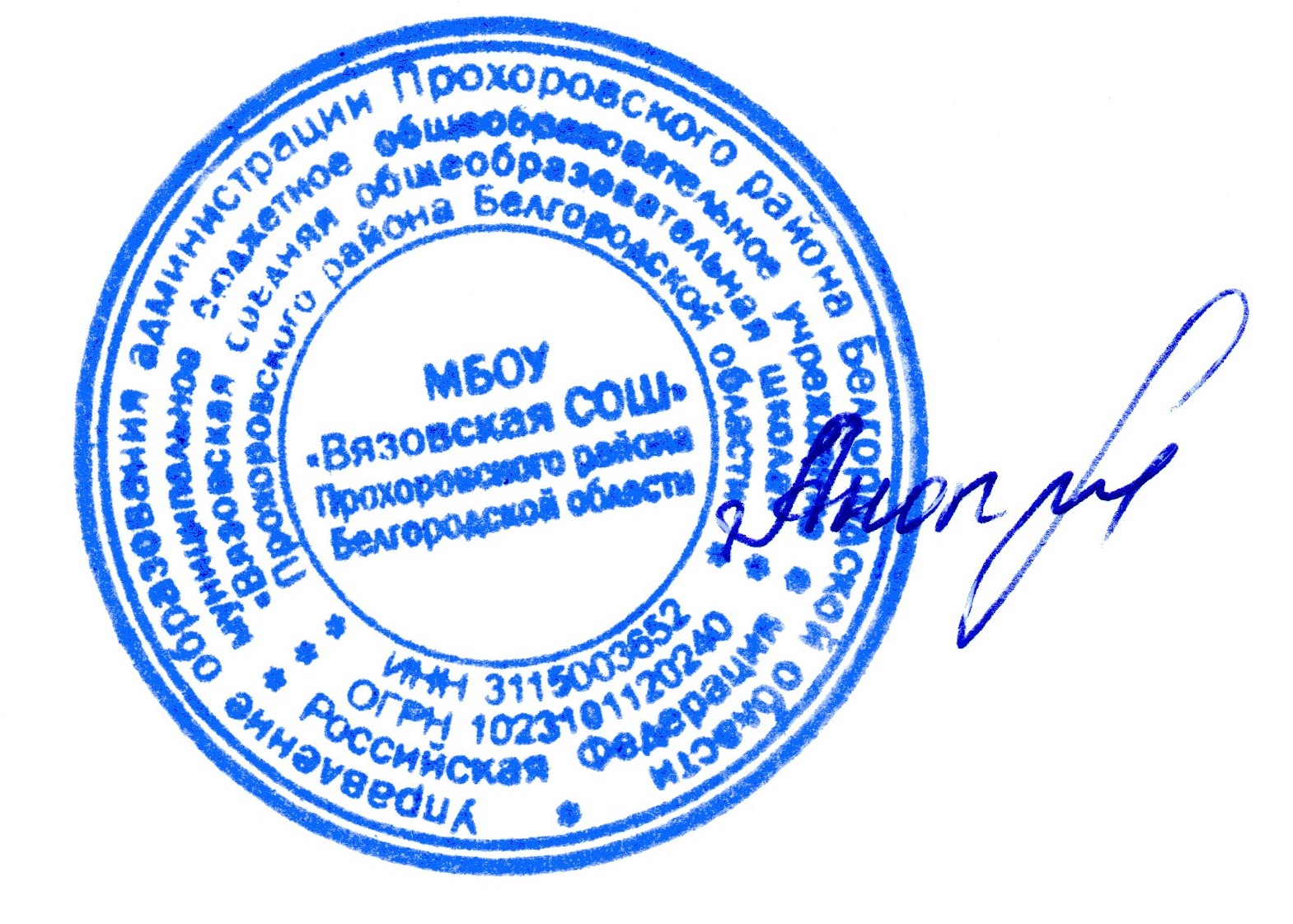 в интересах обществане указаноОчная, заочная, очно-заочнаяЧисло обучающихсяЧеловек7923838354